Uchwała nr 3/2015 z dnia 12.04.2015Zarząd Polskiego Stowarzyszenia Regatowego klasy Finn decyduje się na zakup banerów reklamowych w liczbie 6 sztuk do głównych ośrodków związanych z Finnem w Polsce w celu umieszczenia ich w wyeksponowanym miejscu w wybranych klubach żeglarskich.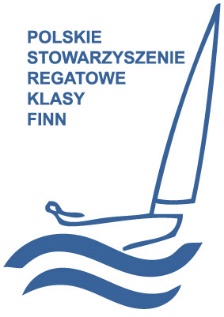 Dodatkowo w celach promocyjnych Zarząd Stowarzyszenia wyda ponownie naklejki z adresem strony Stowarzyszenia, w celu rozdysponowania ich wśród członków Stowarzyszenia. 